На основании Федерального закона от 06.10.2003 № 131-ФЗ «Об общих принципах организации местного самоуправления в Российской Федерации», статьи 6.1 Закона Оренбургской области от 16.03.2007 № 1037/233-IV-ОЗ «О градостроительной деятельности на территории Оренбургской области», Законом Оренбургской области от 14.06.2022                         № 364/140-VII-ОЗ «О внесении изменений в Закон Оренбургской области «О градостроительной деятельности на территории Оренбургской области», руководствуясь статьей 27 Устава муниципального образования Сорочинский городской округ Оренбургской области, Совет депутатов муниципального образования Сорочинский городской округ Оренбургской области РЕШИЛ: Признать утратившим силу решение Сорочинского городского Совета от 09 февраля 2016 года № 70 «Об утверждении местных нормативов градостроительного проектирования Сорочинского городского округа Оренбургской  области».2.   Установить, что настоящее решение вступает в силу после его официального опубликования в Информационном бюллетене «Сорочинск официальный».3.  Контроль за исполнением настоящего решения возложить на постоянную депутатскую комиссию по вопросам градостроительства, землеустройства, жилищно-коммунального хозяйства, транспорта и связи, охраны окружающей среды.Председатель Совета депутатов муниципального образования Сорочинский городской округ Оренбургской области                                         С.В. ФильченкоИсполняющий обязанностиглавы муниципального образованияСорочинский городской округ  - первыйзаместитель главы администрациигородского округа по оперативному управлению муниципальным хозяйством                                                                 А.А. Богданов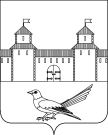 СОВЕТ ДЕПУТАТОВМУНИЦИПАЛЬНОГО ОБРАЗОВАНИЯСОРОЧИНСКИЙ ГОРОДСКОЙ ОКРУГОРЕНБУРГСКОЙ ОБЛАСТИ(XXX СЕССИЯ ШЕСТОГО СОЗЫВА)РЕШЕНИЕот 17 ноября 2023 года № 304О признании утратившим силу решения Сорочинского городского Совета                           от 09 февраля 2016 года № 70                               «Об утверждении местных нормативов градостроительного проектирования Сорочинского городского округа Оренбургской  области»